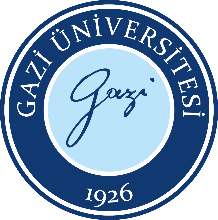 Bilişim EnstitüsüTez İntihal Programı - Sonuç FormuBilişim EnstitüsüTez İntihal Programı - Sonuç FormuDoküman No:Ortak – 6Bilişim EnstitüsüTez İntihal Programı - Sonuç FormuBilişim EnstitüsüTez İntihal Programı - Sonuç FormuYayın Tarihi:24.06.2022Bilişim EnstitüsüTez İntihal Programı - Sonuç FormuBilişim EnstitüsüTez İntihal Programı - Sonuç FormuRevizyon Tarihi:Bilişim EnstitüsüTez İntihal Programı - Sonuç FormuBilişim EnstitüsüTez İntihal Programı - Sonuç FormuRevizyon No:Bilişim EnstitüsüTez İntihal Programı - Sonuç FormuBilişim EnstitüsüTez İntihal Programı - Sonuç FormuSayfa:1/1Öğrencinin;Öğrencinin;Öğrencinin;Öğrencinin;Öğrencinin;Öğrencinin;NumarasıAdı SoyadıAna Bilim DalıProgramıYüksek Lisans / DoktoraYüksek Lisans / DoktoraYüksek Lisans / DoktoraYüksek Lisans / DoktoraYüksek Lisans / DoktoraTez KonusuTURNITIN İntihal Programı Sonuçları:TURNITIN İntihal Programı Sonuçları:TURNITIN İntihal Programı Sonuçları:TURNITIN İntihal Programı Sonuçları:TURNITIN İntihal Programı Sonuçları:TURNITIN İntihal Programı Sonuçları:Benzerlik OranıBenzerlik OranıBenzerlik Oranı%....%....%....Danışmanın Değerlendirmesi / AçıklamasıDanışmanın Değerlendirmesi / AçıklamasıDanışmanın Değerlendirmesi / AçıklamasıNot: Bilişim Enstitüsü’nün 03.04.2017 tarih ve 04/11 sayılı Yönetim Kurulu Kararı ile kabul edilebilir Tez İntihali - azami oranı %20 olarak belirlenmiştir.Not: Bilişim Enstitüsü’nün 03.04.2017 tarih ve 04/11 sayılı Yönetim Kurulu Kararı ile kabul edilebilir Tez İntihali - azami oranı %20 olarak belirlenmiştir.Not: Bilişim Enstitüsü’nün 03.04.2017 tarih ve 04/11 sayılı Yönetim Kurulu Kararı ile kabul edilebilir Tez İntihali - azami oranı %20 olarak belirlenmiştir.Not: Bilişim Enstitüsü’nün 03.04.2017 tarih ve 04/11 sayılı Yönetim Kurulu Kararı ile kabul edilebilir Tez İntihali - azami oranı %20 olarak belirlenmiştir.Not: Bilişim Enstitüsü’nün 03.04.2017 tarih ve 04/11 sayılı Yönetim Kurulu Kararı ile kabul edilebilir Tez İntihali - azami oranı %20 olarak belirlenmiştir.Not: Bilişim Enstitüsü’nün 03.04.2017 tarih ve 04/11 sayılı Yönetim Kurulu Kararı ile kabul edilebilir Tez İntihali - azami oranı %20 olarak belirlenmiştir.         Yukarıda belirtilen değerler tezin sadece TURNITIN intihal programı sonuçlarına göre hazırlanmıştır.         Bilgilerinize arz ederim.         Yukarıda belirtilen değerler tezin sadece TURNITIN intihal programı sonuçlarına göre hazırlanmıştır.         Bilgilerinize arz ederim.         Yukarıda belirtilen değerler tezin sadece TURNITIN intihal programı sonuçlarına göre hazırlanmıştır.         Bilgilerinize arz ederim.         Yukarıda belirtilen değerler tezin sadece TURNITIN intihal programı sonuçlarına göre hazırlanmıştır.         Bilgilerinize arz ederim.         Yukarıda belirtilen değerler tezin sadece TURNITIN intihal programı sonuçlarına göre hazırlanmıştır.         Bilgilerinize arz ederim.         Yukarıda belirtilen değerler tezin sadece TURNITIN intihal programı sonuçlarına göre hazırlanmıştır.         Bilgilerinize arz ederim.Tarih:…../…../202…Tarih:…../…../202…Tarih:…../…../202…Tarih:…../…../202…Tarih:…../…../202…Tarih:…../…../202…İmzasıİmzasıİmzasıİmzasıİmzasıİmzası……………………………………….Danışman Unvanı, Adı ve Soyadı……………………………………….Danışman Unvanı, Adı ve Soyadı……………………………………….Danışman Unvanı, Adı ve Soyadı……………………………………….Danışman Unvanı, Adı ve Soyadı……………………………………….Danışman Unvanı, Adı ve Soyadı……………………………………….Danışman Unvanı, Adı ve SoyadıEk: TURNITIN intihal programı sonuç raporu.Ek: TURNITIN intihal programı sonuç raporu.Ek: TURNITIN intihal programı sonuç raporu.Ek: TURNITIN intihal programı sonuç raporu.Ek: TURNITIN intihal programı sonuç raporu.Ek: TURNITIN intihal programı sonuç raporu.Açıklama: Bu form ve eki Enstitümüze teslim edilecektir.Açıklama: Bu form ve eki Enstitümüze teslim edilecektir.Açıklama: Bu form ve eki Enstitümüze teslim edilecektir.Açıklama: Bu form ve eki Enstitümüze teslim edilecektir.Açıklama: Bu form ve eki Enstitümüze teslim edilecektir.Açıklama: Bu form ve eki Enstitümüze teslim edilecektir.